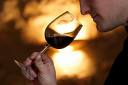 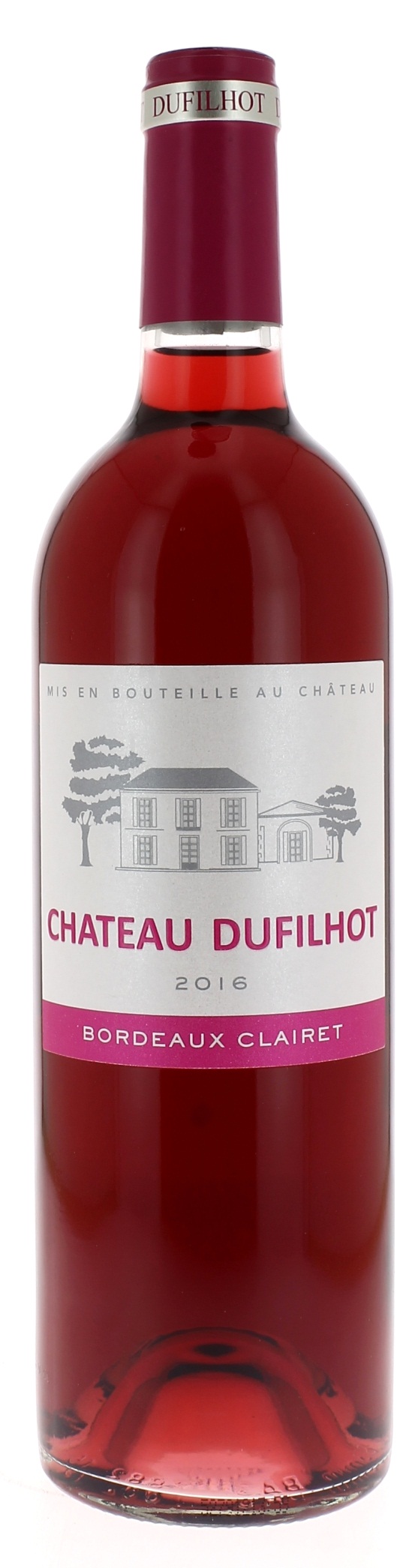 CHÂTEAU DUFILHOT 2016AOC BORDEAUX-CLAIRETPierre ChevrotVigneron récoltant.LE VIGNOBLE :Nature des sols :	Graveleux.Age du vignoble : 	40 ans.Encépagement : 	85%  Merlot15%  Cabernet FrancDEGUSTATION ET DE CONSERVATION :Commentaire de dégustation : Robe rose pourpre. Aux nez, les fruits rouges vous envahissent avec des notes de fraises et de cassis. En bouche, la souplesse laisse s’exprimer une belle structure avec des tanins doux. Dégustation : 		entre 10°C et 12°C Vieillissement : 	1 à 2 ans. 	Accords mets vins : 	Salades, grillades, apéritifs. PALLETISATION :Dimensions palette :		1200/800/1380 mmDimension carton :		300/235/160 mmPoids du carton :		7.5 kgBouteilles/carton :		6 bouteilles deboutCartons/couche : 		25Couches/palette : 		4 Bouteilles/palette : 		600Gencod Bouteille : 		3 760 028 410 669Gencod Carton : 		En cours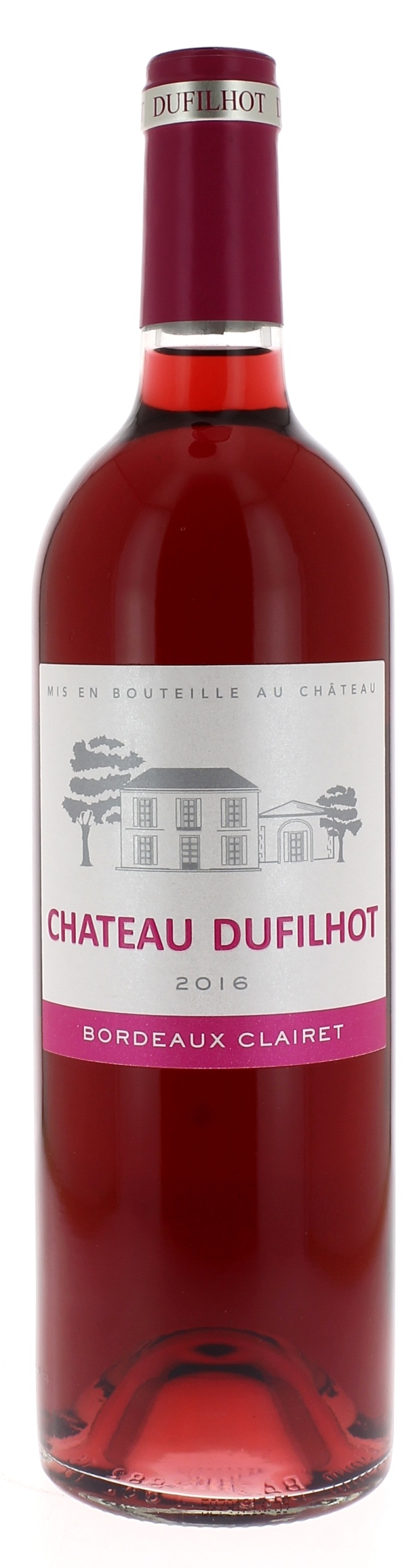 